Publicado en  el 28/02/2014 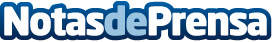 Televisión Española celebra el primer telemaratón por la investigación de las enfermedades rarasEl próximo domingo 2 de marzo a las 17.30 horas comenzará en Televisión Española el primer telemaratón por la investigación de las enfermedades raras. Isabel Gemio es la maestra de ceremonias del programa que tendrá una duración de seis horas en directo.Datos de contacto:SGAENota de prensa publicada en: https://www.notasdeprensa.es/television-espanola-celebra-el-primer Categorias: Televisión y Radio http://www.notasdeprensa.es